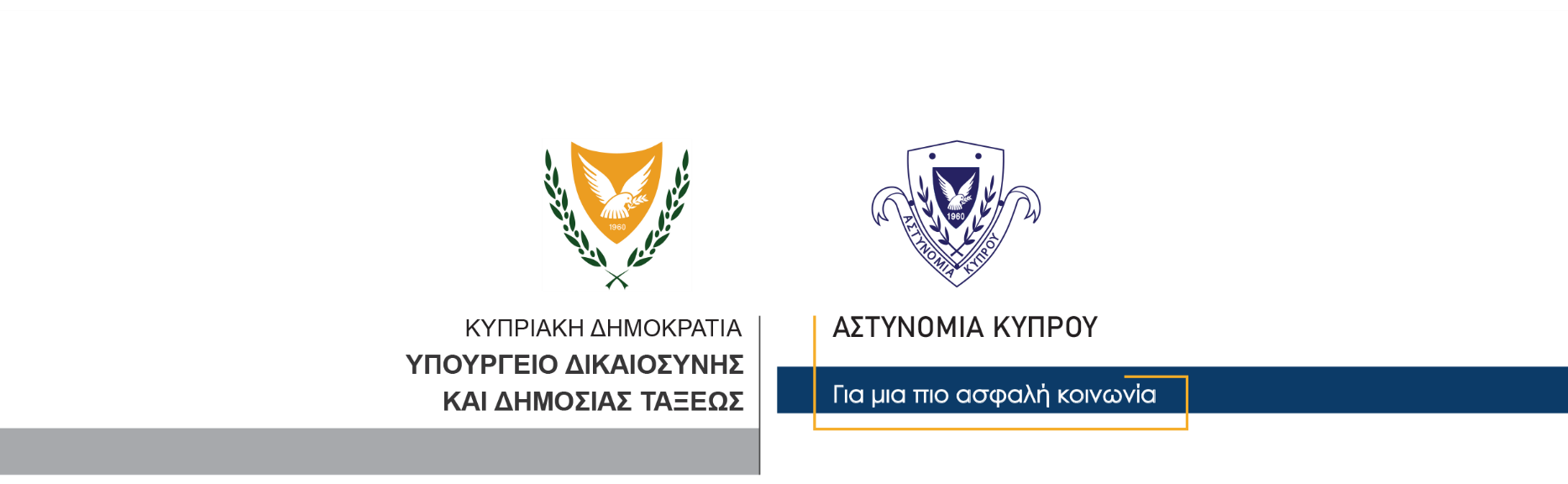 08 Ιανουαρίου, 2022  Δελτίο Τύπου 3Αναφορικά με υποθέσεις οχλαγωγίας σε Πάφο και Χλώρακα  Στη σύλληψη δύο προσώπων ηλικίας 17 και 35 ετών προχώρησε η Αστυνομία, στο πλαίσιο διερεύνησης υποθέσεων οχλαγωγίας και συμπλοκής που διαπράχθηκαν στην Πάφο και στη Χλώρακα, στις 3 και 4 Ιανουαρίου, 2022, αντίστοιχα. Οι δύο ύποπτοι συνελήφθησαν χθες το απόγευμα με δικαστικά εντάλματα και τέθηκαν υπό κράτηση, για διευκόλυνση των ανακρίσεων. Για την υπόθεση οχλαγωγίας στις 3 Ιανουαρίου, συνολικά συνελήφθησαν 12 πρόσωπα και για τις 4 Ιανουαρίου, συνελήφθησαν τρία πρόσωπα, εκ των οποίων τα δύο τελούν υπό κράτηση και για τις δύο υποθέσεις.  Οι εξετάσεις συνεχίζονται από το ΤΑΕ Πάφου.			       Κλάδος ΕπικοινωνίαςΥποδιεύθυνση Επικοινωνίας Δημοσίων Σχέσεων & Κοινωνικής Ευθύνης